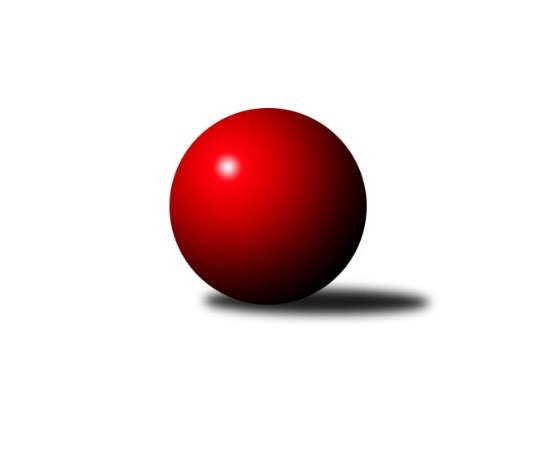 Č.9Ročník 2016/2017	26.5.2024 1. KLM 2016/2017Statistika 9. kolaTabulka družstev:		družstvo	záp	výh	rem	proh	skore	sety	průměr	body	plné	dorážka	chyby	1.	HKK Olomouc	9	7	0	2	48.0 : 24.0 	(128.0 : 88.0)	3461	14	2263	1198	13.6	2.	TJ Lokomotiva Česká Třebová	9	7	0	2	45.0 : 27.0 	(120.5 : 95.5)	3534	14	2302	1232	14.7	3.	KK Slovan Rosice	9	6	0	3	40.5 : 31.5 	(108.5 : 107.5)	3428	12	2245	1183	15.7	4.	SKK Svijany  Vrchlabí	9	5	0	4	42.5 : 29.5 	(115.5 : 100.5)	3423	10	2265	1158	14.6	5.	KK Hvězda Trnovany	9	5	0	4	40.0 : 32.0 	(117.5 : 98.5)	3462	10	2276	1186	18.2	6.	TJ Třebíč	9	5	0	4	38.0 : 34.0 	(108.5 : 107.5)	3483	10	2278	1205	16.1	7.	SKK Jičín	9	3	2	4	31.5 : 40.5 	(106.5 : 109.5)	3377	8	2241	1136	20.6	8.	TJ Loko České Velenice	9	3	1	5	31.0 : 41.0 	(104.5 : 111.5)	3436	7	2284	1152	24.1	9.	SKK Hořice	9	3	1	5	30.5 : 41.5 	(95.5 : 120.5)	3392	7	2262	1130	20	10.	TJ Červený Kostelec	9	3	0	6	27.0 : 45.0 	(88.5 : 127.5)	3401	6	2269	1132	21	11.	TJ Valašské Meziříčí	9	2	1	6	30.5 : 41.5 	(101.0 : 115.0)	3423	5	2269	1154	14.4	12.	KK Mor.Slávia Brno	9	2	1	6	27.5 : 44.5 	(101.5 : 114.5)	3401	5	2227	1174	21.7Tabulka doma:		družstvo	záp	výh	rem	proh	skore	sety	průměr	body	maximum	minimum	1.	TJ Lokomotiva Česká Třebová	5	5	0	0	30.0 : 10.0 	(73.0 : 47.0)	3675	10	3777	3587	2.	HKK Olomouc	6	5	0	1	35.0 : 13.0 	(90.0 : 54.0)	3468	10	3518	3394	3.	KK Hvězda Trnovany	6	4	0	2	30.0 : 18.0 	(84.0 : 60.0)	3533	8	3658	3391	4.	KK Slovan Rosice	6	4	0	2	28.5 : 19.5 	(75.5 : 68.5)	3444	8	3489	3396	5.	SKK Jičín	5	3	1	1	23.5 : 16.5 	(66.5 : 53.5)	3425	7	3505	3324	6.	SKK Svijany  Vrchlabí	4	3	0	1	22.0 : 10.0 	(52.0 : 44.0)	3649	6	3717	3538	7.	TJ Třebíč	3	2	0	1	15.0 : 9.0 	(38.5 : 33.5)	3426	4	3468	3368	8.	TJ Červený Kostelec	4	2	0	2	17.0 : 15.0 	(46.0 : 50.0)	3409	4	3476	3343	9.	TJ Valašské Meziříčí	4	1	1	2	17.0 : 15.0 	(53.5 : 42.5)	3378	3	3401	3336	10.	SKK Hořice	3	1	0	2	11.0 : 13.0 	(33.5 : 38.5)	3372	2	3413	3300	11.	TJ Loko České Velenice	3	1	0	2	9.0 : 15.0 	(35.0 : 37.0)	3418	2	3441	3393	12.	KK Mor.Slávia Brno	5	0	1	4	12.5 : 27.5 	(52.0 : 68.0)	3291	1	3348	3208Tabulka venku:		družstvo	záp	výh	rem	proh	skore	sety	průměr	body	maximum	minimum	1.	TJ Třebíč	6	3	0	3	23.0 : 25.0 	(70.0 : 74.0)	3493	6	3680	3416	2.	TJ Loko České Velenice	6	2	1	3	22.0 : 26.0 	(69.5 : 74.5)	3439	5	3567	3323	3.	SKK Hořice	6	2	1	3	19.5 : 28.5 	(62.0 : 82.0)	3395	5	3466	3301	4.	HKK Olomouc	3	2	0	1	13.0 : 11.0 	(38.0 : 34.0)	3459	4	3503	3405	5.	KK Slovan Rosice	3	2	0	1	12.0 : 12.0 	(33.0 : 39.0)	3423	4	3454	3406	6.	KK Mor.Slávia Brno	4	2	0	2	15.0 : 17.0 	(49.5 : 46.5)	3428	4	3505	3360	7.	TJ Lokomotiva Česká Třebová	4	2	0	2	15.0 : 17.0 	(47.5 : 48.5)	3498	4	3622	3420	8.	SKK Svijany  Vrchlabí	5	2	0	3	20.5 : 19.5 	(63.5 : 56.5)	3378	4	3519	3299	9.	KK Hvězda Trnovany	3	1	0	2	10.0 : 14.0 	(33.5 : 38.5)	3439	2	3506	3314	10.	TJ Valašské Meziříčí	5	1	0	4	13.5 : 26.5 	(47.5 : 72.5)	3432	2	3620	3355	11.	TJ Červený Kostelec	5	1	0	4	10.0 : 30.0 	(42.5 : 77.5)	3399	2	3584	3269	12.	SKK Jičín	4	0	1	3	8.0 : 24.0 	(40.0 : 56.0)	3365	1	3436	3309Tabulka podzimní části:		družstvo	záp	výh	rem	proh	skore	sety	průměr	body	doma	venku	1.	HKK Olomouc	9	7	0	2	48.0 : 24.0 	(128.0 : 88.0)	3461	14 	5 	0 	1 	2 	0 	1	2.	TJ Lokomotiva Česká Třebová	9	7	0	2	45.0 : 27.0 	(120.5 : 95.5)	3534	14 	5 	0 	0 	2 	0 	2	3.	KK Slovan Rosice	9	6	0	3	40.5 : 31.5 	(108.5 : 107.5)	3428	12 	4 	0 	2 	2 	0 	1	4.	SKK Svijany  Vrchlabí	9	5	0	4	42.5 : 29.5 	(115.5 : 100.5)	3423	10 	3 	0 	1 	2 	0 	3	5.	KK Hvězda Trnovany	9	5	0	4	40.0 : 32.0 	(117.5 : 98.5)	3462	10 	4 	0 	2 	1 	0 	2	6.	TJ Třebíč	9	5	0	4	38.0 : 34.0 	(108.5 : 107.5)	3483	10 	2 	0 	1 	3 	0 	3	7.	SKK Jičín	9	3	2	4	31.5 : 40.5 	(106.5 : 109.5)	3377	8 	3 	1 	1 	0 	1 	3	8.	TJ Loko České Velenice	9	3	1	5	31.0 : 41.0 	(104.5 : 111.5)	3436	7 	1 	0 	2 	2 	1 	3	9.	SKK Hořice	9	3	1	5	30.5 : 41.5 	(95.5 : 120.5)	3392	7 	1 	0 	2 	2 	1 	3	10.	TJ Červený Kostelec	9	3	0	6	27.0 : 45.0 	(88.5 : 127.5)	3401	6 	2 	0 	2 	1 	0 	4	11.	TJ Valašské Meziříčí	9	2	1	6	30.5 : 41.5 	(101.0 : 115.0)	3423	5 	1 	1 	2 	1 	0 	4	12.	KK Mor.Slávia Brno	9	2	1	6	27.5 : 44.5 	(101.5 : 114.5)	3401	5 	0 	1 	4 	2 	0 	2Tabulka jarní části:		družstvo	záp	výh	rem	proh	skore	sety	průměr	body	doma	venku	1.	SKK Hořice	0	0	0	0	0.0 : 0.0 	(0.0 : 0.0)	0	0 	0 	0 	0 	0 	0 	0 	2.	SKK Svijany  Vrchlabí	0	0	0	0	0.0 : 0.0 	(0.0 : 0.0)	0	0 	0 	0 	0 	0 	0 	0 	3.	TJ Červený Kostelec	0	0	0	0	0.0 : 0.0 	(0.0 : 0.0)	0	0 	0 	0 	0 	0 	0 	0 	4.	KK Hvězda Trnovany	0	0	0	0	0.0 : 0.0 	(0.0 : 0.0)	0	0 	0 	0 	0 	0 	0 	0 	5.	TJ Loko České Velenice	0	0	0	0	0.0 : 0.0 	(0.0 : 0.0)	0	0 	0 	0 	0 	0 	0 	0 	6.	SKK Jičín	0	0	0	0	0.0 : 0.0 	(0.0 : 0.0)	0	0 	0 	0 	0 	0 	0 	0 	7.	KK Slovan Rosice	0	0	0	0	0.0 : 0.0 	(0.0 : 0.0)	0	0 	0 	0 	0 	0 	0 	0 	8.	TJ Valašské Meziříčí	0	0	0	0	0.0 : 0.0 	(0.0 : 0.0)	0	0 	0 	0 	0 	0 	0 	0 	9.	TJ Lokomotiva Česká Třebová	0	0	0	0	0.0 : 0.0 	(0.0 : 0.0)	0	0 	0 	0 	0 	0 	0 	0 	10.	KK Mor.Slávia Brno	0	0	0	0	0.0 : 0.0 	(0.0 : 0.0)	0	0 	0 	0 	0 	0 	0 	0 	11.	HKK Olomouc	0	0	0	0	0.0 : 0.0 	(0.0 : 0.0)	0	0 	0 	0 	0 	0 	0 	0 	12.	TJ Třebíč	0	0	0	0	0.0 : 0.0 	(0.0 : 0.0)	0	0 	0 	0 	0 	0 	0 	0 Zisk bodů pro družstvo:		jméno hráče	družstvo	body	zápasy	v %	dílčí body	sety	v %	1.	Jan Vařák 	KK Slovan Rosice 	8	/	8	(100%)	20	/	32	(63%)	2.	Petr Dobeš ml.	TJ Třebíč 	8	/	9	(89%)	27	/	36	(75%)	3.	Martin Vaněk 	HKK Olomouc 	8	/	9	(89%)	26.5	/	36	(74%)	4.	Michal Koubek 	KK Hvězda Trnovany 	8	/	9	(89%)	26	/	36	(72%)	5.	Ondřej Topič 	TJ Lokomotiva Česká Třebová 	8	/	9	(89%)	25.5	/	36	(71%)	6.	Vojtěch Tulka 	SKK Hořice 	8	/	9	(89%)	20.5	/	36	(57%)	7.	Kamil Nestrojil 	TJ Třebíč 	7	/	8	(88%)	23	/	32	(72%)	8.	Michal Albrecht 	HKK Olomouc 	7	/	9	(78%)	23	/	36	(64%)	9.	Jiří Zemek 	KK Slovan Rosice 	7	/	9	(78%)	20	/	36	(56%)	10.	Michal Rolf 	SKK Svijany  Vrchlabí 	6	/	8	(75%)	16.5	/	32	(52%)	11.	Robert Pevný 	TJ Třebíč 	6	/	9	(67%)	23.5	/	36	(65%)	12.	Bronislav Černuška 	TJ Loko České Velenice 	6	/	9	(67%)	22	/	36	(61%)	13.	Pavel Jiroušek 	TJ Lokomotiva Česká Třebová 	6	/	9	(67%)	22	/	36	(61%)	14.	Martin Podzimek 	TJ Lokomotiva Česká Třebová 	6	/	9	(67%)	20	/	36	(56%)	15.	Ladislav Beránek 	SKK Svijany  Vrchlabí 	5.5	/	8	(69%)	20.5	/	32	(64%)	16.	Ivo Fabík 	KK Slovan Rosice 	5.5	/	9	(61%)	19.5	/	36	(54%)	17.	Luboš Gassmann 	TJ Valašské Meziříčí 	5	/	5	(100%)	16.5	/	20	(83%)	18.	Jiří Němec 	HKK Olomouc 	5	/	6	(83%)	17	/	24	(71%)	19.	Jiří Vejvara 	SKK Svijany  Vrchlabí 	5	/	7	(71%)	18	/	28	(64%)	20.	Pavel Jedlička 	KK Hvězda Trnovany 	5	/	8	(63%)	19	/	32	(59%)	21.	Václav Kolář 	TJ Lokomotiva Česká Třebová 	5	/	9	(56%)	23	/	36	(64%)	22.	Pavel Louda 	SKK Jičín 	5	/	9	(56%)	22	/	36	(61%)	23.	Josef Šálek 	KK Hvězda Trnovany 	5	/	9	(56%)	22	/	36	(61%)	24.	Milan Klika 	KK Mor.Slávia Brno 	5	/	9	(56%)	20.5	/	36	(57%)	25.	Miroslav Šnejdar ml.	KK Hvězda Trnovany 	5	/	9	(56%)	19.5	/	36	(54%)	26.	Ondřej Touš 	TJ Loko České Velenice 	5	/	9	(56%)	19.5	/	36	(54%)	27.	Zdeněk Dvořák ml. 	TJ Loko České Velenice 	5	/	9	(56%)	19	/	36	(53%)	28.	Jiří Kmoníček 	TJ Lokomotiva Česká Třebová 	5	/	9	(56%)	18.5	/	36	(51%)	29.	Kamil Fiebinger 	SKK Svijany  Vrchlabí 	5	/	9	(56%)	18.5	/	36	(51%)	30.	Jiří Drábek 	SKK Jičín 	4	/	6	(67%)	16	/	24	(67%)	31.	Karel Ustohal 	KK Mor.Slávia Brno 	4	/	6	(67%)	15	/	24	(63%)	32.	Kamil Bartoš 	HKK Olomouc 	4	/	7	(57%)	18.5	/	28	(66%)	33.	Radek Havran 	HKK Olomouc 	4	/	7	(57%)	16	/	28	(57%)	34.	Jiří Bartoníček 	SKK Svijany  Vrchlabí 	4	/	7	(57%)	13	/	28	(46%)	35.	Jan Horn 	TJ Červený Kostelec   	4	/	7	(57%)	12.5	/	28	(45%)	36.	Dalibor Tuček 	TJ Valašské Meziříčí 	4	/	8	(50%)	17	/	32	(53%)	37.	Štěpán Schuster 	TJ Červený Kostelec   	4	/	8	(50%)	14.5	/	32	(45%)	38.	Pavel Novák 	TJ Červený Kostelec   	4	/	8	(50%)	14.5	/	32	(45%)	39.	Ondřej Mrkos 	TJ Červený Kostelec   	4	/	9	(44%)	19	/	36	(53%)	40.	Vladimír Výrek 	TJ Valašské Meziříčí 	4	/	9	(44%)	17	/	36	(47%)	41.	Zbyněk Dvořák 	TJ Loko České Velenice 	4	/	9	(44%)	16.5	/	36	(46%)	42.	Tomáš Cabák 	TJ Valašské Meziříčí 	4	/	9	(44%)	14.5	/	36	(40%)	43.	Jaroslav Soukup 	SKK Jičín 	4	/	10	(40%)	18.5	/	40	(46%)	44.	Miroslav Milan 	KK Mor.Slávia Brno 	3.5	/	7	(50%)	12.5	/	28	(45%)	45.	Jaromír Šklíba 	SKK Hořice 	3.5	/	8	(44%)	16	/	32	(50%)	46.	Lukáš Vik 	SKK Jičín 	3.5	/	9	(39%)	16	/	36	(44%)	47.	Michal Juroška 	TJ Valašské Meziříčí 	3.5	/	9	(39%)	13.5	/	36	(38%)	48.	Vlado Žiško 	SKK Svijany  Vrchlabí 	3	/	5	(60%)	13	/	20	(65%)	49.	Ondřej Němec 	KK Mor.Slávia Brno 	3	/	5	(60%)	12.5	/	20	(63%)	50.	Karel Zubalík 	HKK Olomouc 	3	/	5	(60%)	12	/	20	(60%)	51.	Josef Vejvara 	SKK Jičín 	3	/	5	(60%)	9	/	20	(45%)	52.	Jiří Axman st.	KK Slovan Rosice 	3	/	7	(43%)	16.5	/	28	(59%)	53.	Tomáš Maroušek 	TJ Loko České Velenice 	3	/	7	(43%)	12	/	28	(43%)	54.	Zdeněk Kandl 	KK Hvězda Trnovany 	3	/	7	(43%)	11	/	28	(39%)	55.	Dominik Ruml 	SKK Hořice 	3	/	8	(38%)	16.5	/	32	(52%)	56.	Dalibor Matyáš 	KK Slovan Rosice 	3	/	9	(33%)	17.5	/	36	(49%)	57.	Ivo Hostinský 	KK Mor.Slávia Brno 	3	/	9	(33%)	16.5	/	36	(46%)	58.	Milan Stránský 	KK Hvězda Trnovany 	3	/	9	(33%)	16	/	36	(44%)	59.	Radek Košťál 	SKK Hořice 	3	/	9	(33%)	15	/	36	(42%)	60.	Ivan Vondráček 	SKK Hořice 	3	/	9	(33%)	14.5	/	36	(40%)	61.	David Hobl 	SKK Svijany  Vrchlabí 	2	/	2	(100%)	5.5	/	8	(69%)	62.	Petr Hendrych 	KK Mor.Slávia Brno 	2	/	2	(100%)	5	/	8	(63%)	63.	Petr Vaněk 	TJ Červený Kostelec   	2	/	3	(67%)	6.5	/	12	(54%)	64.	Dalibor Jandík 	TJ Valašské Meziříčí 	2	/	6	(33%)	11	/	24	(46%)	65.	Daniel Šefr 	TJ Valašské Meziříčí 	2	/	6	(33%)	8.5	/	24	(35%)	66.	Jan Ringel 	SKK Jičín 	2	/	7	(29%)	12.5	/	28	(45%)	67.	Martin Myška 	TJ Třebíč 	2	/	7	(29%)	12	/	28	(43%)	68.	Marian Hošek 	HKK Olomouc 	2	/	7	(29%)	9	/	28	(32%)	69.	Peter Zaťko 	KK Mor.Slávia Brno 	2	/	7	(29%)	9	/	28	(32%)	70.	Václav Šmída 	TJ Červený Kostelec   	2	/	8	(25%)	12.5	/	32	(39%)	71.	Václav Rypel 	TJ Třebíč 	2	/	8	(25%)	7.5	/	32	(23%)	72.	Jaroslav Soukup ml. 	SKK Jičín 	1	/	1	(100%)	3.5	/	4	(88%)	73.	Petr Fabián 	KK Hvězda Trnovany 	1	/	1	(100%)	3	/	4	(75%)	74.	Pavel Maršík 	SKK Svijany  Vrchlabí 	1	/	1	(100%)	2.5	/	4	(63%)	75.	Martin Bartoníček 	SKK Hořice 	1	/	1	(100%)	2	/	4	(50%)	76.	Jaromír Šula 	KK Slovan Rosice 	1	/	2	(50%)	5	/	8	(63%)	77.	Rudolf Stejskal 	TJ Lokomotiva Česká Třebová 	1	/	2	(50%)	5	/	8	(63%)	78.	Radek Kroupa 	SKK Hořice 	1	/	2	(50%)	4	/	8	(50%)	79.	Jiří Mikoláš 	TJ Třebíč 	1	/	2	(50%)	3	/	8	(38%)	80.	Dalibor Lang 	TJ Třebíč 	1	/	2	(50%)	2	/	8	(25%)	81.	Ladislav Chmel 	TJ Loko České Velenice 	1	/	3	(33%)	6	/	12	(50%)	82.	Bohumil Maroušek 	TJ Loko České Velenice 	1	/	3	(33%)	5.5	/	12	(46%)	83.	Jan Dobeš 	TJ Třebíč 	1	/	3	(33%)	3.5	/	12	(29%)	84.	Ladislav Erben 	SKK Svijany  Vrchlabí 	1	/	4	(25%)	5	/	16	(31%)	85.	Pavel Kaan 	SKK Jičín 	1	/	6	(17%)	8	/	24	(33%)	86.	Adam Palko 	KK Slovan Rosice 	1	/	7	(14%)	8	/	28	(29%)	87.	Pavel Antoš 	KK Mor.Slávia Brno 	1	/	8	(13%)	9.5	/	32	(30%)	88.	Daniel Bouda 	TJ Červený Kostelec   	0	/	1	(0%)	1.5	/	4	(38%)	89.	Jakub Wenzel 	TJ Červený Kostelec   	0	/	1	(0%)	1	/	4	(25%)	90.	Michal Klvaňa 	KK Slovan Rosice 	0	/	1	(0%)	1	/	4	(25%)	91.	Lukáš Toman 	TJ Třebíč 	0	/	2	(0%)	3	/	8	(38%)	92.	Mojmír Novotný 	TJ Třebíč 	0	/	2	(0%)	1	/	8	(13%)	93.	Miroslav Kotrč 	TJ Loko České Velenice 	0	/	3	(0%)	2	/	12	(17%)	94.	Martin Mýl 	TJ Červený Kostelec   	0	/	4	(0%)	1.5	/	16	(9%)	95.	Petr Holanec 	TJ Lokomotiva Česká Třebová 	0	/	6	(0%)	6.5	/	24	(27%)	96.	Martin Hažva 	SKK Hořice 	0	/	7	(0%)	5	/	28	(18%)Průměry na kuželnách:		kuželna	průměr	plné	dorážka	chyby	výkon na hráče	1.	TJ Lokomotiva Česká Třebová, 1-4	3618	2367	1250	19.4	(603.1)	2.	Vrchlabí, 1-4	3606	2337	1269	12.9	(601.1)	3.	TJ Lokomotiva Ústí nad Labem, 1-4	3492	2290	1202	17.4	(582.1)	4.	KK Slovan Rosice, 1-4	3435	2258	1176	16.8	(572.6)	5.	České Velenice, 1-4	3435	2271	1163	19.8	(572.5)	6.	HKK Olomouc, 1-8	3423	2262	1161	17.1	(570.6)	7.	SKK Hořice, 1-4	3404	2244	1160	19.2	(567.4)	8.	TJ Třebíč, 1-4	3404	2233	1171	16.2	(567.4)	9.	SKK Nachod, 1-4	3401	2255	1145	18.6	(567.0)	10.	SKK Jičín, 1-4	3398	2272	1126	22.5	(566.4)	11.	TJ Valašské Meziříčí, 1-4	3374	2218	1156	17.5	(562.5)	12.	KK MS Brno, 1-4	3322	2202	1120	17.4	(553.7)Nejlepší výkony na kuželnách:TJ Lokomotiva Česká Třebová, 1-4TJ Lokomotiva Česká Třebová	3777	3. kolo	Václav Kolář 	TJ Lokomotiva Česká Třebová	684	1. koloTJ Lokomotiva Česká Třebová	3703	1. kolo	Petr Dobeš ml.	TJ Třebíč	682	1. koloTJ Třebíč	3680	1. kolo	Ondřej Topič 	TJ Lokomotiva Česká Třebová	680	3. koloTJ Lokomotiva Česká Třebová	3674	7. kolo	Václav Kolář 	TJ Lokomotiva Česká Třebová	677	3. koloTJ Lokomotiva Česká Třebová	3633	5. kolo	Pavel Jiroušek 	TJ Lokomotiva Česká Třebová	669	9. koloTJ Lokomotiva Česká Třebová	3587	9. kolo	Pavel Jiroušek 	TJ Lokomotiva Česká Třebová	660	1. koloTJ Červený Kostelec  	3584	3. kolo	Pavel Jiroušek 	TJ Lokomotiva Česká Třebová	657	3. koloTJ Loko České Velenice	3544	9. kolo	Martin Podzimek 	TJ Lokomotiva Česká Třebová	647	3. koloKK Mor.Slávia Brno	3505	7. kolo	Ondřej Topič 	TJ Lokomotiva Česká Třebová	639	5. koloKK Hvězda Trnovany	3496	5. kolo	Ondřej Topič 	TJ Lokomotiva Česká Třebová	639	1. koloVrchlabí, 1-4SKK Svijany  Vrchlabí	3717	4. kolo	Ladislav Beránek 	SKK Svijany  Vrchlabí	668	6. koloSKK Svijany  Vrchlabí	3712	6. kolo	David Hobl 	SKK Svijany  Vrchlabí	656	4. koloSKK Svijany  Vrchlabí	3627	2. kolo	Jiří Bartoníček 	SKK Svijany  Vrchlabí	648	2. koloTJ Lokomotiva Česká Třebová	3622	2. kolo	David Hobl 	SKK Svijany  Vrchlabí	642	6. koloTJ Valašské Meziříčí	3620	4. kolo	Pavel Novák 	TJ Červený Kostelec  	642	8. koloTJ Červený Kostelec  	3555	8. kolo	Jan Horn 	TJ Červený Kostelec  	640	8. koloSKK Svijany  Vrchlabí	3538	8. kolo	Vladimír Výrek 	TJ Valašské Meziříčí	638	4. koloSKK Hořice	3460	6. kolo	Ladislav Beránek 	SKK Svijany  Vrchlabí	634	4. kolo		. kolo	Radek Košťál 	SKK Hořice	629	6. kolo		. kolo	Michal Rolf 	SKK Svijany  Vrchlabí	627	6. koloTJ Lokomotiva Ústí nad Labem, 1-4KK Hvězda Trnovany	3658	9. kolo	Kamil Nestrojil 	TJ Třebíč	633	9. koloKK Hvězda Trnovany	3584	3. kolo	Miroslav Šnejdar ml.	KK Hvězda Trnovany	628	4. koloTJ Loko České Velenice	3567	7. kolo	Michal Koubek 	KK Hvězda Trnovany	625	9. koloTJ Třebíč	3563	9. kolo	Miroslav Šnejdar ml.	KK Hvězda Trnovany	625	9. koloKK Hvězda Trnovany	3556	1. kolo	Michal Koubek 	KK Hvězda Trnovany	624	3. koloKK Hvězda Trnovany	3528	4. kolo	Robert Pevný 	TJ Třebíč	624	9. koloKK Hvězda Trnovany	3480	7. kolo	Josef Šálek 	KK Hvězda Trnovany	620	4. koloSKK Jičín	3436	3. kolo	Milan Stránský 	KK Hvězda Trnovany	619	9. koloKK Mor.Slávia Brno	3426	6. kolo	Michal Koubek 	KK Hvězda Trnovany	618	1. koloKK Slovan Rosice	3406	4. kolo	Lukáš Vik 	SKK Jičín	616	3. koloKK Slovan Rosice, 1-4HKK Olomouc	3503	3. kolo	Ondřej Topič 	TJ Lokomotiva Česká Třebová	638	6. koloKK Slovan Rosice	3489	3. kolo	Martin Vaněk 	HKK Olomouc	631	3. koloKK Slovan Rosice	3475	7. kolo	Jiří Zemek 	KK Slovan Rosice	618	6. koloSKK Hořice	3466	9. kolo	Radek Havran 	HKK Olomouc	614	3. koloKK Slovan Rosice	3465	6. kolo	Luboš Gassmann 	TJ Valašské Meziříčí	614	7. koloTJ Lokomotiva Česká Třebová	3440	6. kolo	Dominik Ruml 	SKK Hořice	610	9. koloKK Slovan Rosice	3433	9. kolo	Ladislav Beránek 	SKK Svijany  Vrchlabí	608	1. koloTJ Valašské Meziříčí	3427	7. kolo	Jiří Zemek 	KK Slovan Rosice	606	3. koloKK Slovan Rosice	3404	1. kolo	Jiří Zemek 	KK Slovan Rosice	605	5. koloKK Slovan Rosice	3396	5. kolo	Ivo Fabík 	KK Slovan Rosice	603	7. koloČeské Velenice, 1-4SKK Svijany  Vrchlabí	3519	5. kolo	Bronislav Černuška 	TJ Loko České Velenice	611	5. koloKK Slovan Rosice	3454	8. kolo	Bronislav Černuška 	TJ Loko České Velenice	609	3. koloTJ Loko České Velenice	3441	3. kolo	Kamil Fiebinger 	SKK Svijany  Vrchlabí	604	5. koloTJ Loko České Velenice	3419	5. kolo	Michal Rolf 	SKK Svijany  Vrchlabí	602	5. koloTJ Loko České Velenice	3393	8. kolo	Jan Vařák 	KK Slovan Rosice	600	8. koloSKK Hořice	3384	3. kolo	Jaromír Šklíba 	SKK Hořice	600	3. kolo		. kolo	Bohumil Maroušek 	TJ Loko České Velenice	599	3. kolo		. kolo	Bronislav Černuška 	TJ Loko České Velenice	599	8. kolo		. kolo	Zdeněk Dvořák ml. 	TJ Loko České Velenice	598	5. kolo		. kolo	Zbyněk Dvořák 	TJ Loko České Velenice	597	8. koloHKK Olomouc, 1-8HKK Olomouc	3518	1. kolo	Martin Vaněk 	HKK Olomouc	621	9. koloHKK Olomouc	3512	7. kolo	Martin Vaněk 	HKK Olomouc	621	2. koloTJ Lokomotiva Česká Třebová	3511	4. kolo	Martin Vaněk 	HKK Olomouc	614	7. koloHKK Olomouc	3466	4. kolo	Jiří Kmoníček 	TJ Lokomotiva Česká Třebová	612	4. koloHKK Olomouc	3460	9. kolo	Kamil Bartoš 	HKK Olomouc	609	7. koloHKK Olomouc	3458	6. kolo	Václav Kolář 	TJ Lokomotiva Česká Třebová	603	4. koloSKK Hořice	3410	7. kolo	Radek Havran 	HKK Olomouc	601	1. koloHKK Olomouc	3394	2. kolo	Michal Albrecht 	HKK Olomouc	601	4. koloTJ Valašské Meziříčí	3369	6. kolo	Karel Zubalík 	HKK Olomouc	600	6. koloSKK Jičín	3359	1. kolo	Michal Albrecht 	HKK Olomouc	599	6. koloSKK Hořice, 1-4KK Hvězda Trnovany	3506	8. kolo	Pavel Jedlička 	KK Hvězda Trnovany	645	8. koloTJ Třebíč	3452	5. kolo	Michal Koubek 	KK Hvězda Trnovany	641	8. koloSKK Hořice	3413	2. kolo	Kamil Nestrojil 	TJ Třebíč	635	5. koloSKK Hořice	3402	8. kolo	Martin Hažva 	SKK Hořice	593	8. koloTJ Valašské Meziříčí	3355	2. kolo	Robert Pevný 	TJ Třebíč	593	5. koloSKK Hořice	3300	5. kolo	Petr Dobeš ml.	TJ Třebíč	589	5. kolo		. kolo	Vojtěch Tulka 	SKK Hořice	585	2. kolo		. kolo	Vojtěch Tulka 	SKK Hořice	583	8. kolo		. kolo	Tomáš Cabák 	TJ Valašské Meziříčí	577	2. kolo		. kolo	Dominik Ruml 	SKK Hořice	575	5. koloTJ Třebíč, 1-4TJ Třebíč	3468	4. kolo	Robert Pevný 	TJ Třebíč	647	4. koloTJ Třebíč	3442	8. kolo	Karel Ustohal 	KK Mor.Slávia Brno	618	2. koloKK Mor.Slávia Brno	3421	2. kolo	Robert Pevný 	TJ Třebíč	618	2. koloHKK Olomouc	3405	8. kolo	Petr Dobeš ml.	TJ Třebíč	610	8. koloTJ Třebíč	3368	2. kolo	Robert Pevný 	TJ Třebíč	605	8. koloTJ Loko České Velenice	3323	4. kolo	Kamil Nestrojil 	TJ Třebíč	604	4. kolo		. kolo	Zdeněk Dvořák ml. 	TJ Loko České Velenice	603	4. kolo		. kolo	Petr Dobeš ml.	TJ Třebíč	595	2. kolo		. kolo	Kamil Nestrojil 	TJ Třebíč	592	8. kolo		. kolo	Jiří Němec 	HKK Olomouc	587	8. koloSKK Nachod, 1-4TJ Červený Kostelec  	3476	6. kolo	Petr Dobeš ml.	TJ Třebíč	611	7. koloTJ Třebíč	3424	7. kolo	Ondřej Mrkos 	TJ Červený Kostelec  	605	4. koloTJ Červený Kostelec  	3414	4. kolo	Ondřej Mrkos 	TJ Červený Kostelec  	604	6. koloKK Slovan Rosice	3408	2. kolo	Pavel Novák 	TJ Červený Kostelec  	601	2. koloTJ Červený Kostelec  	3404	2. kolo	Václav Šmída 	TJ Červený Kostelec  	600	6. koloTJ Loko České Velenice	3385	6. kolo	Robert Pevný 	TJ Třebíč	597	7. koloKK Mor.Slávia Brno	3360	4. kolo	Petr Vaněk 	TJ Červený Kostelec  	597	6. koloTJ Červený Kostelec  	3343	7. kolo	Zdeněk Dvořák ml. 	TJ Loko České Velenice	595	6. kolo		. kolo	Kamil Nestrojil 	TJ Třebíč	591	7. kolo		. kolo	Jiří Zemek 	KK Slovan Rosice	589	2. koloSKK Jičín, 1-4SKK Jičín	3505	6. kolo	Petr Dobeš ml.	TJ Třebíč	640	6. koloSKK Jičín	3446	9. kolo	Lukáš Vik 	SKK Jičín	617	6. koloTJ Loko České Velenice	3437	2. kolo	Zdeněk Dvořák ml. 	TJ Loko České Velenice	616	2. koloSKK Jičín	3430	7. kolo	Pavel Louda 	SKK Jičín	610	2. koloSKK Jičín	3421	2. kolo	Lukáš Vik 	SKK Jičín	602	9. koloTJ Třebíč	3416	6. kolo	Ondřej Touš 	TJ Loko České Velenice	599	2. koloSKK Svijany  Vrchlabí	3386	7. kolo	Robert Pevný 	TJ Třebíč	598	6. koloSKK Hořice	3349	4. kolo	Jiří Drábek 	SKK Jičín	592	6. koloSKK Jičín	3324	4. kolo	Jaroslav Soukup 	SKK Jičín	590	7. koloTJ Červený Kostelec  	3272	9. kolo	Pavel Kaan 	SKK Jičín	590	6. koloTJ Valašské Meziříčí, 1-4TJ Třebíč	3421	3. kolo	Kamil Nestrojil 	TJ Třebíč	618	3. koloTJ Lokomotiva Česká Třebová	3420	8. kolo	Ondřej Touš 	TJ Loko České Velenice	614	1. koloTJ Valašské Meziříčí	3401	5. kolo	Václav Kolář 	TJ Lokomotiva Česká Třebová	606	8. koloTJ Valašské Meziříčí	3392	1. kolo	Zdeněk Dvořák ml. 	TJ Loko České Velenice	606	1. koloTJ Valašské Meziříčí	3382	8. kolo	Vladimír Výrek 	TJ Valašské Meziříčí	598	8. koloTJ Loko České Velenice	3377	1. kolo	Luboš Gassmann 	TJ Valašské Meziříčí	598	8. koloTJ Valašské Meziříčí	3336	3. kolo	Vladimír Výrek 	TJ Valašské Meziříčí	593	5. koloTJ Červený Kostelec  	3269	5. kolo	Martin Podzimek 	TJ Lokomotiva Česká Třebová	591	8. kolo		. kolo	Dalibor Tuček 	TJ Valašské Meziříčí	590	1. kolo		. kolo	Vladimír Výrek 	TJ Valašské Meziříčí	588	1. koloKK MS Brno, 1-4HKK Olomouc	3469	5. kolo	Jiří Němec 	HKK Olomouc	615	5. koloTJ Valašské Meziříčí	3389	9. kolo	Ivo Hostinský 	KK Mor.Slávia Brno	607	5. koloKK Mor.Slávia Brno	3348	9. kolo	Miroslav Milan 	KK Mor.Slávia Brno	590	8. koloKK Mor.Slávia Brno	3318	5. kolo	Tomáš Cabák 	TJ Valašské Meziříčí	586	9. koloSKK Jičín	3309	8. kolo	Petr Hendrych 	KK Mor.Slávia Brno	584	5. koloSKK Hořice	3301	1. kolo	Michal Juroška 	TJ Valašské Meziříčí	583	9. koloSKK Svijany  Vrchlabí	3299	3. kolo	Kamil Bartoš 	HKK Olomouc	583	5. koloKK Mor.Slávia Brno	3293	1. kolo	Miroslav Milan 	KK Mor.Slávia Brno	583	9. koloKK Mor.Slávia Brno	3290	8. kolo	Martin Vaněk 	HKK Olomouc	581	5. koloKK Mor.Slávia Brno	3208	3. kolo	Karel Zubalík 	HKK Olomouc	576	5. koloČetnost výsledků:	8.0 : 0.0	2x	7.0 : 1.0	9x	6.0 : 2.0	12x	5.0 : 3.0	7x	4.5 : 3.5	1x	4.0 : 4.0	3x	3.0 : 5.0	9x	2.5 : 5.5	2x	2.0 : 6.0	7x	1.0 : 7.0	2x